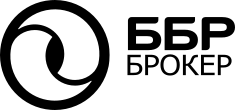 Тарифы ООО «ББР БРОКЕР»Санкт-Петербург,20221. Общие положения1.1. Настоящие Тарифы ООО «ББР БРОКЕР» (далее – Тарифы, Брокер) вступают в силу с 28.10.2022.1.2. Информация о расходах, возмещаемых Клиентом в связи с исполнением поручений, раскрывается на сайте Брокера в сети «Интернет» https://bbrbroker.ru. Изменения в тарифы публикуются на сайте Брокера не позднее 10 рабочих дней до даты вступления изменений в силу.1.3. Тарифы являются внутренним документом Брокера, определяющим величину платы (объём вознаграждения), взимаемой Брокером с Клиента при совершении Брокером операций в рамках осуществления Брокером профессиональной деятельности на рынке ценных бумаг.Брокер вправе отдельным соглашением с Клиентом определить величину платы (объём вознаграждения), отличную от предусмотренной Тарифами.1.4. Клиент вправе выбрать для одного Договора только один тарифный план из действующей на момент оформления линейки тарифов. При наличии у Клиента нескольких брокерских Договоров тарифные планы, применяемые к каждому конкретному Договору, могут различаться.1.5. При расчёте вознаграждения Брокера применяются следующие правила:если размер вознаграждения составляет менее 0,01 руб. (0,01 иностранной денежной единицы) данное вознаграждение взимается в размере, равном 0,01 руб. (0,01 иностранной денежной единицы),если вознаграждение рассчитывается по формуле, то округление производится до 2 знака после запятой,округление проводится по правилам математического округления,вознаграждение НДС не облагается в соответствии со Ст.149 НК РФ.1.6. Вознаграждение берётся за каждую сделку, если иное не указано в Тарифах.1.7. Используемые в Тарифах термины и определения понимаются в значениях, определённых Регламентом оказания ООО «ББР БРОКЕР» брокерских услуг (далее – Регламент), а при отсутствии таких определений – в значениях, определённых законодательством России.1.8. Клиент может изменить тарифный план путем направления Брокеру Заявления об изменении условий обслуживания (Приложение №1.4 или 1.5 к Регламенту). Новый тариф вступает в действие со следующего рабочего дня.1.9. Комиссия по сделкам РЕПО взимается от объема первой части РЕПО. Ставка РЕПО рассчитывается за каждый календарный день, включая выходные и праздничные дни, из расчета 365 дней в году.1.10. В случае отказа Клиента от исполнения срочного контракта с Клиента взыскивается штраф в размере 100% суммы гарантийного обеспечения.1.11. Сделки с расчётами в иностранной валюте включаются в «Размер дневного оборота» в российских рублях, по курсу Центрального Банка Российской Федерации (далее - ЦБ РФ), установленному на дату совершения такой сделки. Комиссионное вознаграждение Брокера по сделкам с расчетами в иностранной валюте удерживается со Счета клиента в российских рублях, по курсу ЦБ РФ, установленному на дату совершения такой сделки.1.12. Помимо вознаграждения Брокера Клиент также оплачивает сборы и комиссии инфраструктурных организаций финансового рынка и депозитария, возникающие при совершении Клиентом операций.1.13. При операциях с облигациями торговый оборот и вознаграждение Брокера рассчитаются без учета накопленного купонного дохода.1.14. При проведении операций с ценными бумагами, эмитентом которых выступает АО «ББР Банк», вознаграждение с клиентов, не являющихся эмитентом таких ценных бумаг, не взимается.2. Тарифы для физических лиц.2.1. Тарифный план «Успешный инвестор».2.2. Тарифный план «Профессиональный трейдер».3. Тарифы для юридических лиц.3.1. Тарифный план «Базовый».Устанавливается Клиенту если стоимость Активов Клиента на дату начала операций составляет до 50 000 000 рублей включительно.3.2. Тарифный план «Привилегия».Устанавливается Клиенту если стоимость Активов Клиента на дату начала операций составляет свыше 50 000 000,01 рублей.4. Дополнительные комиссии по Брокерскому обслуживанию.4.1. Фондовый рынок ПАО Московская биржа4.2. Услуги по предоставлению клиентам программных и (или) технических средств для удаленного доступа к услугам по договору брокерского обслуживания4.3. Дополнительные комиссии4.4. Услуги по ведению Специального брокерского счётаПримечание:* Комиссия включает расходы, которые несет Брокер, связанные с переводом денежных средств в рамках учетного счета Клиента. При существенном превышении затрат Брокера на исполнение поручений Клиента над доходом Брокера от исполнения сделок Клиента на покупку/продажу валюты (в том числе затрат на перевод денежных средств в рамках учетного счета Клиента), Брокер оставляет за собой право потребовать с Клиента оплатить затраты Брокера в объеме, равном разнице между доходом Брокера от исполнения поручения Клиента и расходом Брокера, связанным с исполнением данного поручения.** Если фактические затраты Брокера на исполнение поручения на зачисление или списание иностранной валюты превышают заплаченную клиентом комиссию, Брокер имеет право потребовать от Клиента оплатить комиссии в недостающем до фактического покрытия затрат объеме.Тарифы ПАО Московская Биржа раскрываются на сайте https://www.moex.com/s1202УТВЕРЖДАЮГенеральный директор ООО «ББР БРОКЕР»___________________ Бичурин О.М.«28» октября 2022 г.Наименование вознагражденияТариф/Порядок расчетаОсобые условияФондовый рынок ПАО Московская Биржа Фондовый рынок ПАО Московская Биржа Фондовый рынок ПАО Московская Биржа Комиссионное вознаграждение по сделкам с ценными бумагами (за исключением сделок с еврооблигациями, РЕПО, РПС)0,07% от суммы сделки, но не менее 0,04 ₽ за сделкуКомиссионное вознаграждение по сделкам с еврооблигациями (за исключением сделок РЕПО, РПС)0,15% от суммы сделки, но не менее 1 ₽ за сделкуВалютный рынок ПАО Московская БиржаВалютный рынок ПАО Московская БиржаВалютный рынок ПАО Московская БиржаКомиссионное вознаграждение по сделкам с иностранными валютами.*0,07% от суммы сделки, но не менее 1 ₽ за сделкуКроме сделок с долларом США и ЕвроКомиссионное вознаграждение по сделкам с долларом США и Евро.2,00% от суммы сделки, но не менее 1 ₽ за сделкуВнебиржевой рынокВнебиржевой рынокВнебиржевой рынокКомиссионное вознаграждение от суммы гражданско-правовых сделок с ценными бумагами (кроме сделок с инвестиционными паями паевых инвестиционных фондов).0,5% от суммы сделки, но не менее 3500,00 ₽.0,05% от суммы сделки, если эмитентом выступает ББР Банк (АО).Комиссионное вознаграждение от суммы гражданско-правовых сделок с ценными бумагами, являющимися инвестиционными паями паевых инвестиционных фондов.1% от суммы сделки, но не менее 5000 ₽Наименование вознагражденияТариф/Порядок расчетаТариф/Порядок расчетаОсобые условияФондовый рынок ПАО Московская БиржаФондовый рынок ПАО Московская БиржаФондовый рынок ПАО Московская БиржаФондовый рынок ПАО Московская БиржаКомиссионное вознаграждение по сделкам с ценными бумагами (за исключением сделок с еврооблигациями, РЕПО, РПС)Торговый оборот за деньСтавка от оборота, % Но не менее 0,03 ₽ за сделкуКомиссионное вознаграждение по сделкам с ценными бумагами (за исключением сделок с еврооблигациями, РЕПО, РПС)до 500 000,00 ₽.0,1 Но не менее 0,03 ₽ за сделкуКомиссионное вознаграждение по сделкам с ценными бумагами (за исключением сделок с еврооблигациями, РЕПО, РПС)от 500 000,01 до 1 000 000 ₽.0,07 Но не менее 0,03 ₽ за сделкуКомиссионное вознаграждение по сделкам с ценными бумагами (за исключением сделок с еврооблигациями, РЕПО, РПС)от 1 000 000,01 до 5 000 000 ₽.0,04 Но не менее 0,03 ₽ за сделкуКомиссионное вознаграждение по сделкам с ценными бумагами (за исключением сделок с еврооблигациями, РЕПО, РПС)от 5 000 000,01 до 10 000 000 ₽.0,02 Но не менее 0,03 ₽ за сделкуКомиссионное вознаграждение по сделкам с ценными бумагами (за исключением сделок с еврооблигациями, РЕПО, РПС)от 10 000 000,01 ₽.0,01 Но не менее 0,03 ₽ за сделкуКомиссионное вознаграждение по сделкам с еврооблигациями (за исключением сделок РЕПО, РПС)0,15% от суммы сделки, но не менее 1 ₽ за сделку0,15% от суммы сделки, но не менее 1 ₽ за сделкуВалютный рынок ПАО Московская БиржаВалютный рынок ПАО Московская БиржаВалютный рынок ПАО Московская БиржаВалютный рынок ПАО Московская БиржаКомиссионное вознаграждение по сделкам с иностранными валютами.*Торговый оборот за деньСтавка от оборота, %Кроме сделок с долларом США и Евро, но не менее 1 ₽ за сделку.Комиссионное вознаграждение по сделкам с иностранными валютами.*до 500 000,00 ₽.0,1Кроме сделок с долларом США и Евро, но не менее 1 ₽ за сделку.Комиссионное вознаграждение по сделкам с иностранными валютами.*от 500 000,01 до 1 000 000 ₽.0,08Кроме сделок с долларом США и Евро, но не менее 1 ₽ за сделку.Комиссионное вознаграждение по сделкам с иностранными валютами.*от 1 000 000,01 до 5 000 000 ₽.0,05Кроме сделок с долларом США и Евро, но не менее 1 ₽ за сделку.Комиссионное вознаграждение по сделкам с иностранными валютами.*от 5 000 000,01 до 10 000 000 ₽.0,03Кроме сделок с долларом США и Евро, но не менее 1 ₽ за сделку.Комиссионное вознаграждение по сделкам с иностранными валютами.*от 10 000 000,01 ₽.0,02Кроме сделок с долларом США и Евро, но не менее 1 ₽ за сделку.Комиссионное вознаграждение по сделкам с долларом США и Евро.2,00% от суммы сделки, но не менее 1 ₽ за сделку2,00% от суммы сделки, но не менее 1 ₽ за сделкуВнебиржевой рынокВнебиржевой рынокВнебиржевой рынокВнебиржевой рынокКомиссионное вознаграждение от суммы гражданско-правовых сделок с ценными бумагами (кроме сделок с инвестиционными паями паевых инвестиционных фондов).0,5% от суммы сделки, но не менее 3500,00 ₽.0,5% от суммы сделки, но не менее 3500,00 ₽.0,05% от суммы сделки, если эмитентом выступает ББР Банк (АО).Комиссионное вознаграждение от суммы гражданско-правовых сделок с ценными бумагами, являющимися инвестиционными паями паевых инвестиционных фондов.1% от суммы сделки, но не менее 5000 ₽1% от суммы сделки, но не менее 5000 ₽Наименование вознагражденияТариф/Порядок расчетаОсобые условияФондовый рынок ПАО Московская Биржа Фондовый рынок ПАО Московская Биржа Фондовый рынок ПАО Московская Биржа Комиссионное вознаграждение по сделкам с ценными бумагами (за исключением сделок с еврооблигациями, РЕПО, РПС)0,05% от суммы сделки, но не менее 0,02 ₽ за сделкуКомиссионное вознаграждение по сделкам с еврооблигациями (за исключением сделок РЕПО, РПС)0,15% от суммы сделки, но не менее 1 ₽ за сделкуВалютный рынок ПАО Московская БиржаВалютный рынок ПАО Московская БиржаВалютный рынок ПАО Московская БиржаКомиссионное вознаграждение по сделкам с иностранными валютами.*0,05% от суммы сделки, но не менее 1 ₽ за сделкуКроме сделок с долларом США и ЕвроКомиссионное вознаграждение по сделкам с долларом США и Евро.2,00% от суммы сделки, но не менее 1 ₽ за сделкуВнебиржевой рынокВнебиржевой рынокВнебиржевой рынокКомиссионное вознаграждение от суммы гражданско-правовых сделок с ценными бумагами (кроме сделок с инвестиционными паями паевых инвестиционных фондов).0,5% от суммы сделки, но не менее 3500,00 ₽.0,05% от суммы сделки, если эмитентом выступает ББР Банк (АО).Комиссионное вознаграждение от суммы гражданско-правовых сделок с ценными бумагами, являющимися инвестиционными паями паевых инвестиционных фондов.1% от суммы сделки, но не менее 7500 ₽Наименование вознагражденияТариф/Порядок расчетаТариф/Порядок расчетаОсобые условияФондовый рынок ПАО Московская Биржа Фондовый рынок ПАО Московская Биржа Фондовый рынок ПАО Московская Биржа Фондовый рынок ПАО Московская Биржа Комиссионное вознаграждение по сделкам с ценными бумагами (за исключением сделок с еврооблигациями, РЕПО, РПС)Торговый оборот за деньСтавка от оборота, % Но не менее 0,03 ₽ за сделкуКомиссионное вознаграждение по сделкам с ценными бумагами (за исключением сделок с еврооблигациями, РЕПО, РПС)до 500 000,00 ₽.0,06 Но не менее 0,03 ₽ за сделкуКомиссионное вознаграждение по сделкам с ценными бумагами (за исключением сделок с еврооблигациями, РЕПО, РПС)от 500 000,01 до 1 000 000 ₽.0,05 Но не менее 0,03 ₽ за сделкуКомиссионное вознаграждение по сделкам с ценными бумагами (за исключением сделок с еврооблигациями, РЕПО, РПС)от 1 000 000,01 до 15 000 000 ₽.0,03 Но не менее 0,03 ₽ за сделкуКомиссионное вознаграждение по сделкам с ценными бумагами (за исключением сделок с еврооблигациями, РЕПО, РПС)от 15 000 000,01 до 30 000 000 ₽.0,02 Но не менее 0,03 ₽ за сделкуКомиссионное вознаграждение по сделкам с ценными бумагами (за исключением сделок с еврооблигациями, РЕПО, РПС)от 30 000 000,01 ₽.0,01 Но не менее 0,03 ₽ за сделкуКомиссионное вознаграждение по сделкам с еврооблигациями (за исключением сделок РЕПО, РПС)0,12% от суммы сделки, но не менее 1 ₽ за сделку0,12% от суммы сделки, но не менее 1 ₽ за сделкуВалютный рынок ПАО Московская БиржаВалютный рынок ПАО Московская БиржаВалютный рынок ПАО Московская БиржаВалютный рынок ПАО Московская БиржаКомиссионное вознаграждение по сделкам с иностранными валютами. *Торговый оборот за деньСтавка от оборота, %Кроме сделок с долларом США и Евро, но не менее 0,03 ₽ за сделкуКомиссионное вознаграждение по сделкам с иностранными валютами. *до 500 000,00 ₽.0,06Кроме сделок с долларом США и Евро, но не менее 0,03 ₽ за сделкуКомиссионное вознаграждение по сделкам с иностранными валютами. *от 500 000,01 до 1 000 000 ₽.0,05Кроме сделок с долларом США и Евро, но не менее 0,03 ₽ за сделкуКомиссионное вознаграждение по сделкам с иностранными валютами. *от 1 000 000,01 до 15 000 000 ₽.0,03Кроме сделок с долларом США и Евро, но не менее 0,03 ₽ за сделкуКомиссионное вознаграждение по сделкам с иностранными валютами. *от 15 000 000,01 до 30 000 000 ₽.0,02Кроме сделок с долларом США и Евро, но не менее 0,03 ₽ за сделкуКомиссионное вознаграждение по сделкам с иностранными валютами. *от 30 000 000,01 ₽.0,01Кроме сделок с долларом США и Евро, но не менее 0,03 ₽ за сделкуКомиссионное вознаграждение по сделкам с долларом США и Евро.2,00% от суммы сделки, но не менее 1 ₽ за сделку2,00% от суммы сделки, но не менее 1 ₽ за сделкуВнебиржевой рынокВнебиржевой рынокВнебиржевой рынокВнебиржевой рынокКомиссионное вознаграждение от суммы гражданско-правовых сделок с ценными бумагами (кроме сделок с инвестиционными паями паевых инвестиционных фондов).0,5% от суммы сделки, но не менее 3500,00 ₽.0,5% от суммы сделки, но не менее 3500,00 ₽.0,05% от суммы сделки, если эмитентом выступает ББР Банк (АО).Комиссионное вознаграждение от суммы гражданско-правовых сделок с ценными бумагами, являющимися инвестиционными паями паевых инвестиционных фондов.1% от суммы сделки, но не менее 7500 ₽1% от суммы сделки, но не менее 7500 ₽Наименование вознагражденияТариф/Порядок расчетаОсобые условияКомиссия за обработку заявления на
предъявление ценных бумаг к оферте (на
оферту)750 ₽ за одно ЗаявлениеКлиент возмещает все расходы, связанные с исполнением заявления. Вознаграждение Брокера за заключение сделки по поданному заявлению на участие в оферте взымается в соответствии с тарифным планом. Вознаграждение не взимается в случае подачи заявления на участие в оферте ценных бумаг, эмитентом которых выступает ББР Банк (АО).Комиссия за обработку заявления на
участие в размещении ценных бумаг, поданного
посредством предоставления в бумажной форме2000 ₽ за одно ЗаявлениеКлиент возмещает все расходы, связанные с исполнением заявления.
Вознаграждение Брокера за заключение сделки по поданному заявлению на участие в размещении взымается в соответствии с тарифным планом. Вознаграждение не взимается в случае подачи заявления на участие в размещении ценных бумаг, эмитентом которых выступает ББР Банк (АО).Дополнительное комиссионное вознаграждение за каждую заключенную сделку в режиме неполных лотов.0,3% от суммы сделкиНо не менее 1 ₽ за сделкуКомиссионное вознаграждение за каждую заключенную сделку в режиме РПС0,19% от суммы сделкиНо не менее 1 ₽ за сделкуКомиссия Брокера за совершение сделок РЕПО с ЦК с расчетами в рублях0,6 % годовых Взимается от суммы сделки по первой части сделки РЕПО с ЦК с учетом количества календарных дней (срок сделки РЕПО с ЦК)Наименование вознагражденияТариф/Порядок расчетаОсобые условияПредоставление ИТС QUIK для Удаленного рабочего места ПользователяЛицензия для первой рабочей станции - бесплатно; за каждую последующую лицензию рабочей станции абонентская плата 250 ₽ в месяцНаименование вознагражденияТариф/Порядок расчетаОсобые условияКомиссия за зачисление рублей РФ на реквизиты БрокераБесплатно, независимо от суммы зачисленияКомиссия за вывод рублей РФ со счетов, открытых в Брокере на банковский счет Клиента в банке РФБесплатно, независимо от суммы выводаКомиссия за зачисление иностранной валюты на реквизиты Брокера.Бесплатно, независимо от суммы зачислениякроме доллара США и ЕвроКомиссия за вывод иностранной валюты со счетов, открытых в Брокере, на банковский счет Клиента в ББР Банке (АО)5% от суммы вывода, но не менее 2500 ₽Комиссия за зачисление долларов США и Евро на реквизиты Брокера0,3% от суммы зачисления, но не менее 2500 ₽Комиссия за хранение долларов США и Евро на счетах, открытых Клиенту у Брокера0,0049% в день от остатка, превышающего 5 000 долларов или евро на счетах Клиента, открытых у Брокера.Комиссия начисляется ежедневно по итогам остатков долларов США и евро на счетах Клиента на конец дня. Комиссия удерживается в рублях РФНаименование вознагражденияТариф/Порядок расчетаОсобые условияОткрытие отдельного Специального брокерского счета50 000 ₽Ведение отдельного Специального брокерского счета.10 000 ₽ в месяц Вознаграждение за услуги по подготовке отчетов (документов), предусмотренных Регламентом по Учетному счету Клиента, в случае ведения клиринговой организацией отдельного учета денежных средств и иного имущества Клиента, переданных клиринговой организации в индивидуальное клиринговое обеспечение25 000 ₽ в месяц по каждой клиринговой организации